My Care Plan: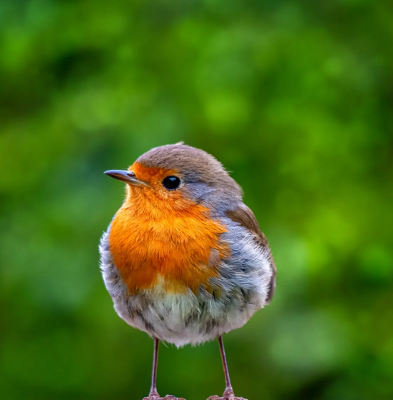 Name -  Robin .  What I like to be called -  Robin. D.o.B - 2020The long-term plan is for me is…(delete as appropriate – to be agreed by 2nd Child in Care review) AdoptionThe Care Plan below is for the next 6 monthsSocial Worker report / update assessment for Child in Care Review(for first review, provide full details; for second and subsequent reviews, provide updates since last review)Name of young person - Robin D.O.B - /2020. Legal status - Placement Order Granted Social Worker / Team Manager to review and update previous Children in Care decisions in supervision and make sure that they are updated at least 10 working days prior to the subsequent review.What is important to me? (to be completed by child / young person – with support from Social Worker and / or carer – if this is the first Care Plan, this detail can be completed following first review).I am still a very little girl and cannot express myself verbally but, if I could talk, I would say that my relationship with my foster family, particularly Ali, who has cared for me since I was discharged from hospital, is very important to me and I hope I can maintain this relationship when I move on to my permanent family. I am a gentle little girl, who doesn’t like lots of loud noise but I do enjoy music and singing and I am getting really good at doing the actions to songs, like Twinkle, Twinkle. My hopes for my future (to be completed by child / young person – with support from Social Worker and or carer – wishes / hopes of what you want to achieve or see happen)I believe that, you could tell us, you would hope to be part of a family where you know you belong and feel loves, accepted and cherished. I think you would want to know that your family will do all they can to give you a happy, safe and fulfilling life that they will help you understand your journey and your birth family story, with compassion and understanding. Ultimately, I think you would want to know that, whatever the future holds, you will have the unwavering support and acceptance of your family.Success Goals(to be written by child  /young person with support from Social Worker)What do we need to do to meet this goal?Who will do this? By when?Where I will live and how I will feel safe and secureI will know I have reached this goal when….(my connections, how I feel and where my home will be)I will have moved to my prospective adoptive family and I will feel safe, happy and settled. I will have been supported to move to my prospective adoptive family by a well planned transitions plan and there will be a plan in place for me to keep in touch with my foster family. A prospective adoptive family have been found for Robin, during a family finding meeting on the 16/12/2021.Matching panel is due to take place on the 22/12/2022.Matching panel paperwork needs to be completed by the 04/02/2022Once your placement has been matched, we will plan introductions carefully with your foster and adoptive families. SW,Family FinderSW and ASWSW and ASWSW and ASW and prospective adopters16/12/202122/12/202204/02/2022After matching panelMy health – body and mindI will know I have reached this goal when…(include My physical, emotional and mental health – include dental and optician appointments)I will continue to enjoy good health and feel happy, safe and secure. I will have healthy teeth and access to appropriate health services, including the dentist, GP and health visitor.I will continue to have my health reviewed as part of the review health assessment process and adoption medicals. I will be continue to be registered at the GP, dentist and be seen by my health visitor. If there are worries about my health, I will be taken to see the GP promptly.SW, and foster family / adoptive family. Foster family / adoptive family and HV.Foster family / adoptive familyEvery six months. OngoingOngoing My learning and educationI will know I have reached this goal when…(My aspirations, strengths and the support needed to achieve my goals link to PEP actions)I will be provided with a wide range to stimulating activities in my home and also opportunities to socialise and explore the wider world around me. This will enable me to foster a love of learning and support my development and transition into formal education. Robin to have access to a range of age appropriate activities and toys.Robin to be engaged and interacted with consistently, whilst still affording her opportunities to play independently. Robin to continue to attend parent and toddler classes.Robin to enjoy a range of safe activities outside of the home. Robin to continue to have her development monitored by her health visitor. Foster family / adoptive familyFoster family / adoptive familyFoster family / adoptive familyFoster family / adoptive familyFoster family / adoptive family and health visitorOngoingOngoingOngoingOngoingOngoingMy identity (what make me, ME?) I will know I have reached this goal when…(what I see as my identity, culture, heritage, what influences this and what I need).I will be supported to understand my journey and birth family history, including how I came to be adopted and what this means for me.Robin to have a wish you well visit with her birth mother, and maternal grandmother,. Robin’s adoptive parents to engage in Letterbox contact with Robin’s birth family on her behalf. Robin to have a Life Story Book and Later Life Letter written for her. Robin to be supported by her adoptive family to understand her history and use her life story book to support her developing identity. SW,.  (birth mother and MGM)Prospective adoptive parents. (birth mother and MGM)SW and FSWProspective adoptive parents. 25/01/2022Ongoing – yearlyNo later than 6 weeks after the making of an Adoption order. OngoingMy family and social network  I will know I have reached this goal when…(Who is important to me, who I see, want to see and when?)I am going to need my adoptive family to engage in meaningful letterbox contact on my behalf, until I am old enough to say how I feel about this. I will keep in touch with my foster family, Ali and Giles, as they are really important people to me. Robin’s adoptive parents to engage in Letterbox contact with Robin’s birth family on her behalf. Robin’s prospective adoptive family will maintain contact, including direct contact if all are in agreement, with foster family Prospective adoptive parents. (birth mother and MGM)Prospective adoptive family and foster Ongoing – yearlyOngoing How often will my Social Worker visit me?How often will my Social Worker visit me?At least every 6 weeks At least every 6 weeks Date Care Plan shared with me Date Care Plan shared with me I am too young to understand my Care Plan.I am too young to understand my Care Plan.My views on my Care PlanMy views on my Care PlanI am too young to share my views I am too young to share my views My carer’s views on my Care PlanMy carer’s views on my Care PlanThese will be sought after the Care Plan has been reviewed.These will be sought after the Care Plan has been reviewed.My family’s views on my Care Plan  My family’s views on my Care Plan  My Social worker has not been able to speak to my mummy but she last tried to make contact with her on the 06/01/2022My Social worker has not been able to speak to my mummy but she last tried to make contact with her on the 06/01/2022Date and name of Team Manager reviewing the Care PanDate and name of Team Manager reviewing the Care PanTeam ManagerTeam ManagerDate My Care Plan will be reviewed by my IRODate My Care Plan will be reviewed by my IROIn my Review on the 12/01/2022In my Review on the 12/01/2022Date My Care Plan was given to me, my parents, and my carersDate My Care Plan was given to me, my parents, and my carersThis will be shared with everyone after your review on the 12/01/2022This will be shared with everyone after your review on the 12/01/2022Discussion Area What is working well?What are we worried about?What needs to happen next? (By who and when?) Where I will live and how I will feel safe and secureI will know I have reached this goal when….(my connections, how I feel and where my home will be)I will have moved to my prospective adoptive family and I will feel safe, happy and settled. I will have been supported to move to my prospective adoptive family by a well-planned transitions plan and there will be a plan in place for me to keep in touch with my foster family. Robin is in a safe and nurturing foster family, where she has benefitted from a consistent relationship with her main carers since birth.A prospective adoptive family has been found for Robin. Robin will likely find the move to her prospective adoptive family difficult as she has such a strong bond with her foster family. Matching panel is due to take place on the 22/12/2022.Matching panel paperwork needs to be completed by the 04/02/2022Introductions to be planned after matching panel has taken place. Robin to move to her prospective adoptive parents.My health – body and mindI will know I have reached this goal when…(include My physical, emotional and mental health – include dental and optician appointments)I will continue to enjoy good health and feel happy, safe and secure. I will have healthy teeth and access to appropriate health services, including the dentist, GP and health visitor.Robin is a health and thriving little girl, who is generally meeting her milestones well and there are no immediate health concerns. Robin has had her review adoption medical. Robin presents as happy and has a loving a secure bond with her foster family. Robin is up to date with her immunisations. Robin is not yet walking and although is standing with support. Robin’s birth mother drank alcohol throughout her pregnancy and Robin presented with symptoms of neonatal withdrawal symptoms following her birth. Antenatal alcohol exposure is linked with short and long term implications on emotional, cognitive, social and behavioural development. Robin will continue to have her health reviewed as part of the review health assessment process and adoption medicals. Robin will be continue to be registered at the GP, dentist and be seen by my health visitor. If there are worries about my health, I will be taken to see the GP promptly.My learning and educationI will know I have reached this goal when…(My aspirations, strengths and the support needed to achieve my goals link to PEP actions)I will be provided with a wide range to stimulating activities in my home and also opportunities to socialise and explore the wider world around me. This will enable me to foster a love of learning and support my development and transition in to formal education. Robin is developing well and meeting her milestones. Robin has access to a wide range of toys and interacted and engaged with consistently. Robin enjoys attending a music parent and toddler group once a week. Robin is not yet walking and although is standing with support. Robin’s birth mother drank alcohol throughout her pregnancy and Robin presented with symptoms of neonatal withdrawal symptoms following her birth. Antenatal alcohol exposure is linked with short and long term implications on emotional, cognitive, social and behavioural development.Robin to have access to a range of age-appropriate activities and toys.Robin to be engaged and interacted with consistently, whilst still affording her opportunities to play independently. Robin to continue to attend parent and toddler classes.Robin to enjoy a range of safe activities outside of the home. Robin to continue to have her development monitored by her health visitor.My identity (what make me, ME?) I will know I have reached this goal when…(what I see as my identity, culture, heritage, what influences this and what I need).I will be supported to understand my journey and birth family history, including how I came to be adopted and what this means for me.Robin has benefitted from having a secure and loving relationship wither foster family and they are committed to maintaining ongoing contact with her. Robin’s birth mother has had some engagement with the social worker since the making of the placement order and indicated she will engage in letterbox contact and provide information for Robin’s life story. Robin will be separated from her birth family and there are no plans for her to have ongoing direct contact as Jennifer was not able to maintain this during the care proceedings.Robin has never met her birth father of any of her half-siblings. Robin to have a Life Story Book and Later Life Letter written for her. Robin to be supported by her adoptive family to understand her history and use her life story book to support her developing identity.My family and social network  I will know I have reached this goal when…(Who is important to me, who I see, want to see and when?)I am going to need my adoptive family to engage in meaningful letterbox contact on my behalf, until I am old enough to say how I feel about this. I will keep in touch with my foster family, , as they are really important people to me. Robin’s foster family would like to maintain ongoing contact with her after she moves on from their care. Robin will have annual letterbox contact with her birth mother, father and maternal grandmother. Robin will be separated from her birth family and there are no plans for her to have ongoing direct contact as Jennifer was not able to maintain this during the care proceedings.Robin has never met her birth father of any of her half-siblings. Robin’s adoptive parents to engage in Letterbox contact with Robin’s birth family on her behalf. Robin’s prospective adoptive family will maintain contact, including direct contact if all are in agreement, with foster family Dates of any meetingsDates of any meetingsDates when child or young person has been seenDates when child or young person has been seenDateMeeting DateSeen alone?N/AFamily Meetings16/12/2021 – S/werNo due to Robin’s age21/12/2021Health Assessment08/11/2021 – S/werNo due to Robin’s ageN/APEP12/10/2021 – S/werNo due to Robin’s age22/02/2022Matching Panel06/09/2021 – S/werNo due to Robin’s ageCourt hearings Court hearings NameDate report completed / authorised  Type of HearingDateSocial WorkerS/wer07/01/2022N/AN/ATeam ManagerTeam manager8/7/22Shared with NameDateChild / Young PersonRobin Will be shared once signed off ParentsMotherWill be shared once signed offCarerFoster Carer Will be shared once signed offIROIROWill be shared once signed off